MATEMÁTICAS: Miércoles 18 DE MARZO DEL 2020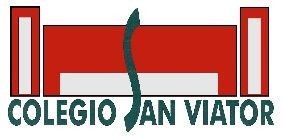 Aula de compensatoria. Educación Secundaria.Tarea actividades para esta semana 5 (ver cuadrante) después de los días de semana santa 2020.Cada día lectivo de lunes a viernes una página de lengua matemática e inglés.Semana 1. Páginas 1 a 5.Semana 2. Páginas 6 a 10.Semana 3. Páginas 11 a 15. Semana 4. Semana santa.Semana 5. Página 16 a 20.Se debe enviar como documento Word o imagen para corregir y preguntar dudas a email patxi.villoria@sanviatorvalladolid.comUn saludo